Тема: Источники и каналы получения информации.Ход урока:  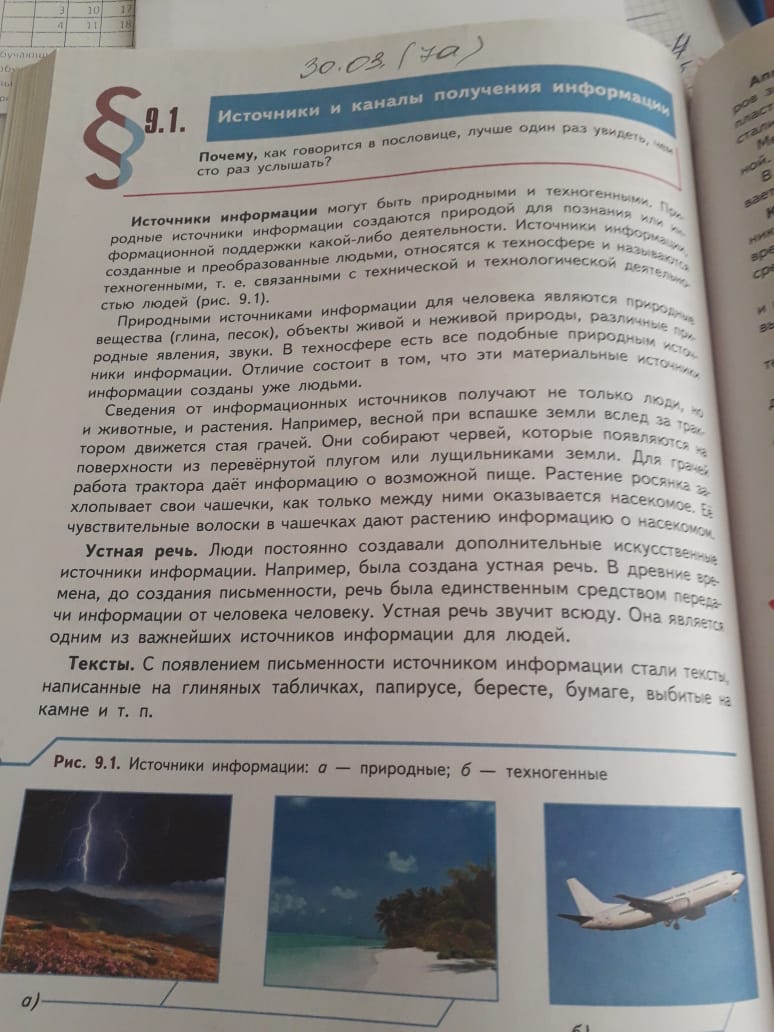 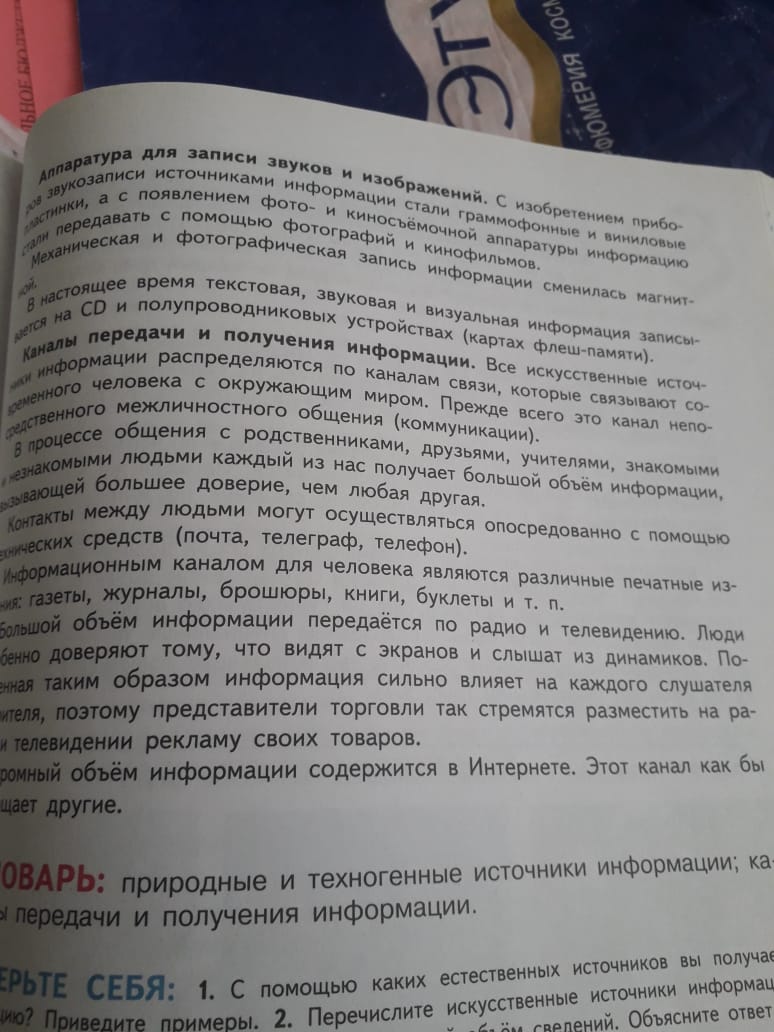 Домашние задание: Конспект.Вопросы: С помощью каких естественных источников вы получаете информацию? И приведите примеры.